Fokhálózat használataEmlékeztetőül nézzétek meg ezt a videót!https://www.youtube.com/watch?v=DcOc9jBIRV8Töltsétek le az alábbi oldalról az atlaszt!: https://player.nkp.hu/play/160074A térképen majd tudtok nagyítani is! A képet is el tudjátok fordítani, csak egyszer rá kell kattintani az aktuális oldalra!Ennek segítségével fogunk dolgozni!Oldjuk meg együtt a munkafüzeti feladatokat!91/ 2.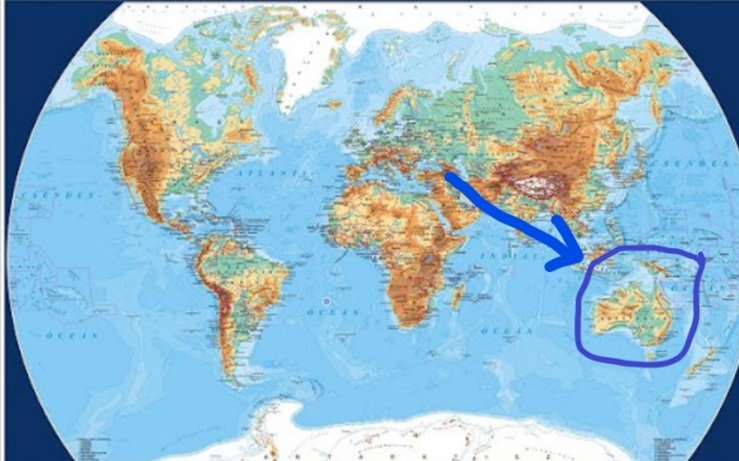 Melyik az a kontinens, amelynek földrajzi helyzetét déli szélesség és keleti hosszúság határozza meg!AusztráliaMelyik irányban fekszik ez a kontinens Európától? DK- iránybanMelyik nevezetes szélességi kör megy rajta keresztül?déli szélességi kör92/3 Hajónk az Egyenlítő mentén és a nyugati hosszúság 50°-án tartózkodik. Mely folyó torkolatához érkeztünk?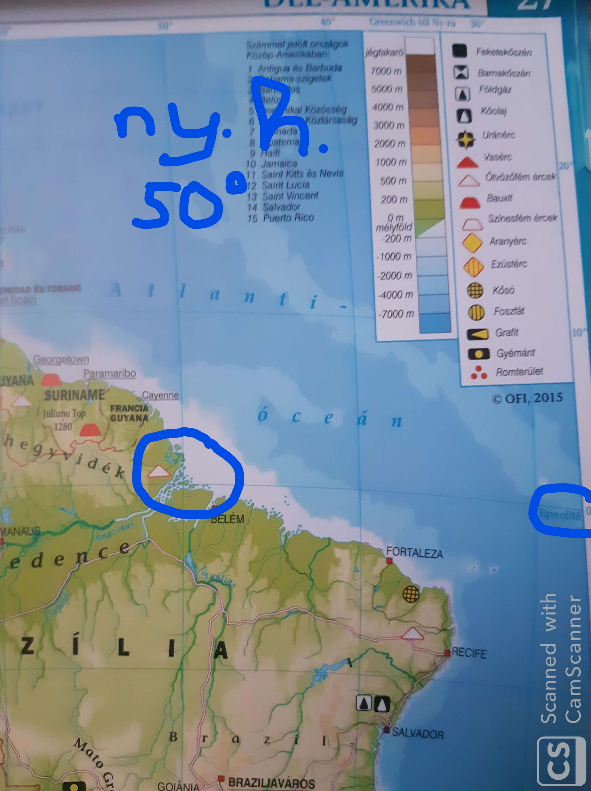 A keresett folyó: AmazonasMely óceánon hajózunk?Atlanti-óceánMelyik irányban halad hajónk, ha Európából érkezett?DNy